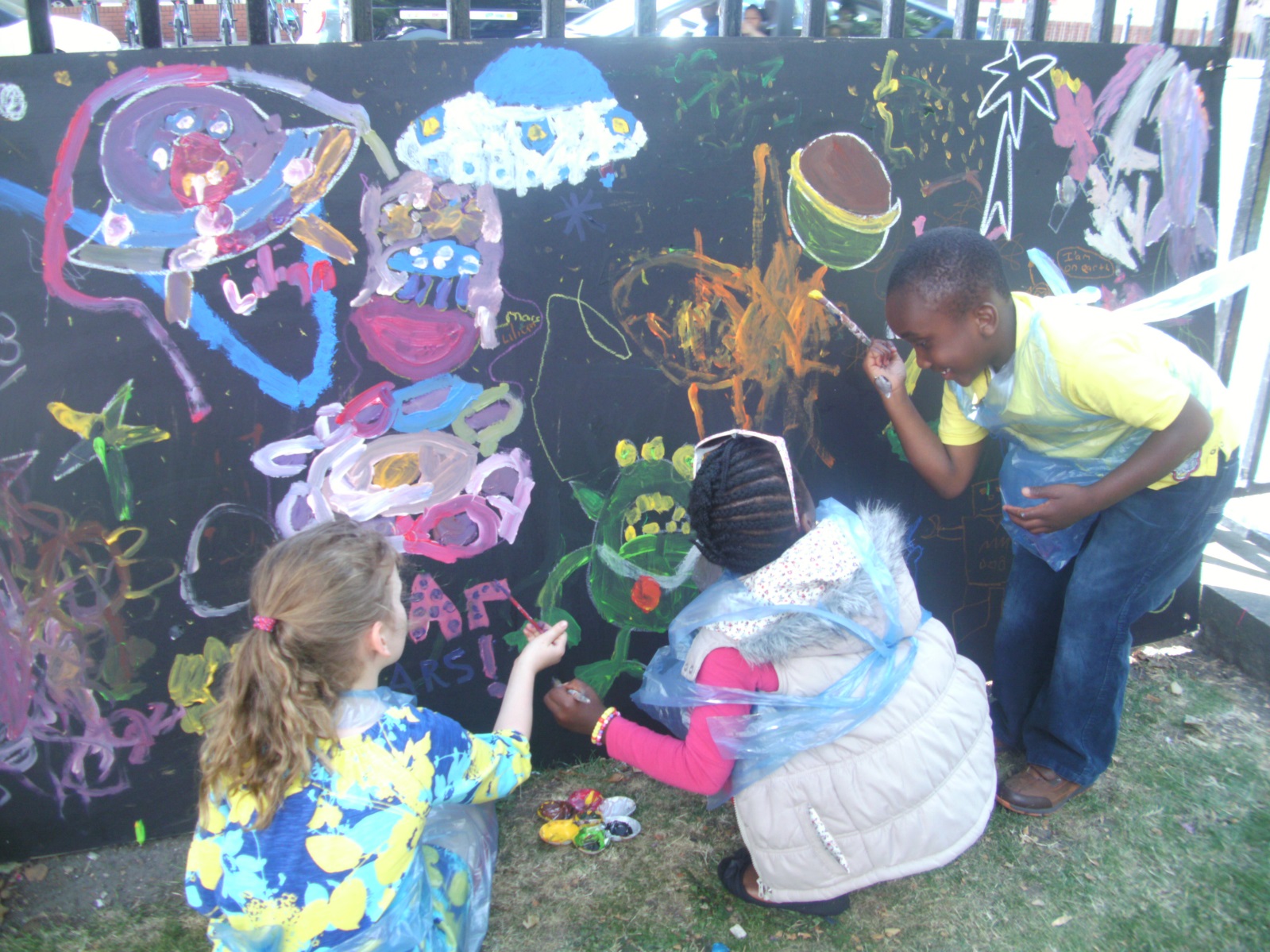 LPF – Kiddies Club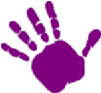                                                   Community Interest Company                                Out of School Club and Summer School                                    Making learning meaningful and funRegistered Company No: 8645341CLUB MEMBERSHIP AND REGISTRATION PACKLPF – Kiddies Club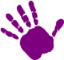         Community Interest Company                                                         Out of School Club and Summer SchoolMaking learning meaningful and funCompany No: 8645341LPF KIDDIES CLUB CIC: MEMBERSHIP AND REGISTRATION PACKCONTENTS PAGEWelcome to LPF Kiddies Club CICRegistration FormEmergency Contact InformationMedical, Allergies and Dietary InformationOur Behaviour CodeConsent Form – photographers and videos Consent Form - tripsBooking formDeclaration and ChecklistFrequently asked Questions LPF – Kiddies Club        Community Interest Company ABOUT LPF KIDDIES CLUB CICLPF Kiddies Club Community Interest Company (CIC) is a non-profit Out of School Club and Summer School based in The Royal Borough of Greenwich. We work closely with families and their children aged between 5 and 12 years old who attend school specifically in the Woolwich, Plumstead, Abbey Woods, or Thamesmead areas. Our focus is to develop the skills and potential of the children we work with to enable them to recognise opportunities, be safe and make positive life choices. We aim to break social immobility among our clubs children by supporting them to excel in their studies, obtain life skills, build resilience and gain the confidence needed to recognise that they are not limited by their current circumstances and are able to utilise the skills learnt to overcome barriers to their achievement.We run an after school club run and a school holiday club which operates during most school holidays. We provide low costing fun, educational enrichment programs, events and outings in safe and nurturing environments where children from the local community can come together to develop their learning skills, build strong friendships and create lasting memories that they will cherish for a life time.Our club is fully inclusive and accessible to those who may not necessarily be able to access these types of services because of social, economic or cultural barriers. We work to encourage social interaction among the members of our local community and support our child to understand their social responsibility. We deliver sessions where the parents are brought into the learning environment and are encouraged and supported to be an integral part of their child’s learning experience and we also offer a range of workshops and services for parents.We support parents in providing their children with opportunities, life experiences and high quality educational tuition which they would not ordinarily be able to afford to ensure that their children are on a more equal footing with their more well off counter parts. We aim to have a significant impact on the lives of disadvantaged children, address barriers preventing them from achieving and support positive family environments. We deliver an education program centred on literacy, numeracy and life skills development with a curriculum of educational activities, outings and projects which enables the child to develop their skills at their own pace whilst being stretch to reach their fullest potential. The course structure is personalised to meet the needs of each individual child and is child led. The program aims to achieve the following outcomes:Help children to fall in love with learningPromote a sense of achievement and well beingIncrease the child’s attainment levelsIncrease their self esteemGenerate more positive attitudes towards learningWe want to ensure the children leave our club at aged 12 feeling empowered to learn, that they have achieved success and that we have transformed their future chances. The emphasis for your child is always on MAKING LEARNING MEANINGFUL AND FUN.You will find everything you need in this pack to register your child/ren with LPF Kiddies Club but, if you do need any assistance or would like further information then please feel free to contact usPLEASE ONLY RETURN THE COMPLETED FORMS SECTIONS OF THIS PACK, THE REST IS FOR YOUR INFORMATION.        LPF – Kiddies Club        Community Interest Company HOLIDAY CLUB SESSIONS Holiday club sessions run during the school holidays at various locations within the borough offering a variety of activities from cooking, swimming, arts and crafts or book club, we also go on regular trips and host special events. Days and times will vary, regular club times are 9 to 4 however each club session is different and so each session will run for different periods of time. We do offer an extended time service between 4 and 6pm which is charged at a rate of £10 per hour. Additional charges may be occurred for trips, events or special activities but you will be notified in advance. Has a registered club member you will be sent information on what will be on offer and booking details in advance of each school holiday. AFTER SCHOOL CLUB After school club sessions currently run on a Monday 4pm till 6pm however optional days may become available. We offer a school collection service from selected local schools for £3.75. Booking details will be sent out to you in advance of each school holiday. Additional charges may be occurred for trips, events or special activities but you will be notified in advance.LPF – Kiddies Club        Community Interest Company LPF KIDDIES CLUB CIC REGISTRATION FORM – CONFIDENTIAL PERSONAL DETAILSChilds Full name: ……………………………………………………….……………………….…  boy   /   girl        Age: …….…     D.O.B:   /    /School attending: ……………………………………………………………………………………………………….… Year Group: ……………………Parents/guardians Name: ………………………………………….……………………….. Relationship to the child: …………………………Mobile: ……………………………………………….. Home: …………………………..…………………… work: ……….……………………………….Email: …………………………………………………………………………………………………………………………………………...………………………Address: ……………………………………………………………………………………………………………………………………………………..…………. Town: ……………………………………………………………………………………………..……………………………Postcode: ………………….…….Ethnic Origin: ……………………………….……………………………………… Nationality: ……………………………………………………………Home language: …………………………………….…………………………………… Religion: …………………………..………………………………LPF KIDDIES CLUB CIC EMERGENCY CONTACT INFORMATION If an emergency occurs at the club it may be necessary to contact a parent/carer or one of your emergency contacts during the session. Please indicate below where each contact may be reached during club hours. The above parent will be the first person we call in case of an emergency, please list who we should call if we are unable to contact you. Any person collecting your child from the Club must be over 16 years of age1ST Emergency Contact Name: ………………………………………………………………... Relationship to Child …………………………….…Number: ……………………………………….…………. Mobile ………………………………………………. Work ……….………..………….…………...2nd Emergency Contact Name: ………………………………………………………………... Relationship to Child …………………………….…Number: ……………………………………….…………. Mobile ………………………………………………. Work ……….………..………….…………...Please confirm who has Parent Responsibility for your child/dren      Full Name: ________________________________________It is necessary under the Children Act 1989 for LPF Kiddies Club CIC to know who has Parental Responsibility for your child/renYou don’t have to complete this section but it would help us to offer a more beneficial service to your family if you do********************************************************************************************************Are there and professionals or agencies working with your children or family? eg social services                    Yes / NoIf yes please specify __________________________Do you give permission to contact them if necessary?  Yes / NoAre any of your children subject to a child protection order?                                                                                     Yes / No*********************************************************************************************************DECLARATION: I hereby declare that all the information I have given is true and to the best of my knowledge. I have read the form and agree with all the terms and conditions. I give permission for my child to attend the LPF Kiddies Club and we will abide by the rules and regulations as set out by LPF Kiddies club. Print name: ……………………………………………………….    Signature……………………………............................... Date: …………………LPF – Kiddies Club        Community Interest Company LPF KIDDIES CLUB CIC MEDICAL / ALLERGIES / DIETRY REQUIREMENTSLPF – Kiddies Club        Community Interest Company LPF KIDDIES CLUB CIC BEHAVIOUR CODELPF Kiddies Club will not tolerate any acts of racism, bullying, abuse or assault on any member of our team paid or unpaid or any of the children who attend our clubs, activities or event and will work to ensure such acts are dealt with to the fullest of our power.We are here to provide the best services possible but in doing so we will not tolerate abusive or aggressive behaviour from our customers, staff or club children. Such behaviour will not enhance our service but rather the contrary.  We refuse to deal with people who assault our staff and or club members or who continue to be abusive or aggressive when asked to behave reasonably.DefinitionsWe define abusive or aggressive behaviour as any behaviour which produces damaging or hurtful effects, physically or emotionally on other people. This definition is not exhaustive but would include:verbal abuse including name callingbullying, shouting or swearingthreat of any of the aboveassault - resulting in injury or notAssault using a weapon or other instrument sexual assaultinjury caused by pets e.g. dogsthreat of harm to property or familyracial or sexual abuseLPF KIDDIES CLUBD BEHAVIOUR CODEPlease discuss our Behaviour Code with your child/ren and ask them to sign1. We will not hurt each other PHYSICALLY or VERBALLY2. We will be kind to each other in what we say and do.3. We will help each other4. We will be polite and respectful to each other, Club Staff and Visitors.5. We will talk quietly to each other and not shout.6. We will listen to each other and Club Staff, especially when they are giving instructions.7. We will walk around and play quietly inside the Club and respect that Staff may be working.8. We will not leave the club and go outside on our own or wonder off during trips.9. We will not go out of sight of Club Staff inside or outside.10. We will look after and respect Club toys, resources and equipment.11. We will tidy our toys and equipment away after use and when instructed.12. We do not like bullying or bullies and will report them immediately.13. We will not touch plug sockets, electrical equipment, sources of fire or windows.14. We understand that foal language, verbal abuse, aggressive behaviour, assault on another child or member of staff will result in immediate dismissal and possible exclusion from the LPF Kiddies Club.CHILD NAMES: __________________________            SIGNATURE: ___________________________________PARENTS NAME: _________________________           SIGNATURE: ________________________________       LPF – Kiddies Club        Community Interest Company LPF KIDDIES CLUB CIC CONSENT TO TAKE YOUR CHILD ON DAY TRIPS AND LOCAL VISITS LPF Kiddies Club will from time to time organise outings and trips for children. Information concerning these activities will be relayed to you by letter, or directly discussed with you in advance of the trip. In some instances we may take the children on local trips which involve little to no travel and will be of benefit to your child without prior notification as part of activities taking place within the club such as a trip to the local park or shops. However, in order for club members to take your child on any activity that is not within walking distance it will be necessary for you to give your consent. Please can you complete the form below indicating the level of the consent you wish to give LPF kiddies Club. Please note the following important information before signing this form:The trips and activities covered by this consent include; all visits (including residential trips) which take place during the holidays or a weekend. The club will send you information about each trip or activity before it takes placeYou can, if you wish, tell the club that you do not want your child to take part in any particular trip or activityWritten parental consent will not be requested from you for the majority of off-site activities offered by the club – for example, visits to local amenities, local parks or shops.I hereby give my consent for LPF Kiddies Club to take my child on any trip organised by the After School Club, Saturday school or the Holiday Play Scheme on the understanding that I am made aware in advance of any cost to myself. I alsogive my consent for my child/renTo take part in school trips and other activities that take place off school premises;   YES  /  NOTo be given first aid or urgent medical treatment during any school trip or activity     YES  /  NOName/s of child/ren:           _________________________________                     _____________________________________________________________________ 		_____________________________________________________________________ 		____________________________________ Print name: ……………………………………………………….    Signature……………………………............................... Date: …………………LPF KIDDIES CLUB CIC CONSENT FOR PHOTOGRAPHS /VIDEODECLARATION: I hereby declare that all the information I have given is true and to the best of my knowledge. I have read the form and agree with all the terms and conditions. I give permission for my child to attend the LPF Kiddies Club and we will abide by the rules and regulations as set out by LPF Kiddies club. Print name: ……………………………………………………….    Signature……………………………............................... Date: …………………       LPF – Kiddies Club        Community Interest Company LPF KIDDIES CLUB CIC BOOKING AND CONTRIBUTIONS FORMChilds name: ……………………………………………………….……………………….…      boy   /   girl        Age: …….…      D.O.B:   /    /School attending: ……………………………………………………………………………………………………….… Year Group: ……………………Parents/guardians Name: ………………………………………….……………………….. Relationship to the child: …………………………Mobile: ……………………………………………….. Home: …………………………..…………………… work: ……….……………………………….Does your child already have siblings registered on an active membership with our club?                    YES / NO If yes your child will be added to your current membership, you do not need to pay an additional membership fee please list the full names of all the children:…………………………………………………….. / …………………………………………………….. / .....................................................Are you registering new membership for more than one child with our club?                                                  YES / NOIf yes please list the full names of all the children belowYour £35 membership fee will cover:  1st child’s full name:  _____________________________________________________  age: __________2nd child’s full name:  _____________________________________________________  age: __________3rd child’s full name:  _____________________________________________________  age: __________Additional children membership fee £504th child’s full name:  _____________________________________________________  age: __________5th child’s full name:  _____________________________________________________  age: __________6th child’s full name:  _____________________________________________________  age: __________You will only need to pay one annual membership fee per family, please complete your membership request in the name of the eldest child you wish to register with LPF Kiddies Club. Please use the eldest child’s full name as a reference for all future payments to the club. Please complete a separate form for each child if you are registering for our after school club.MEMBERSHIP FEES				1 years club membership for a family of up to 3 children aged between 5 and 12 years old               £35 1 years club membership for a family of up to 6 children aged between 5 and 12 years old               £50 HOLIDAY CLUB SESSIONS I wish to enrol my children onto the LPF Kiddies Club holiday scheme for alerts on available programmes	(free)	AFTER SCHOOL CLUB FEES options for registered members:Per 7 week term  											  £70Annual (6 terms) 									  approximately £420 Annual (6 terms)             							             per month for 10 months £42 Please tick if you would be interested in our after school club school collection service Please tick if you would be interested in our after school extended hours serviceTOTAL FEES DUE:											£_________TOTAL FEES PAID:											£_________TOTAL FEES OUTSTANDING:										£_________***************************************************************************************For the period of:     Start date: 20___ -End date: 20___                                                                                         ref:________________ This child has ___ other registered siblings, surnames if different ________________________________Forms checked by print name  ____________________________  sign: ___________________ payment paid with form YES /  NO   ********************************* FOR OFFICE US ONLY************************************       LPF – Kiddies Club        Community Interest Company Booking procedureParents must complete the necessary paperwork, ie registration, medical, booking and photo permission forms, before their children can attend any club activities. Permanent place:Once booked, if a child does not attend for any reason, you will still be charged for this place. If you wish to cancel the place altogether, one month’s notice in writing is required for the after school club sessions and one week notice for holiday club activities. Temporary booking:We will accept temporary or occasional bookings as long as there are places available. If a temporary place has been booked and is no longer required, the club must be given 48 hours’ notice. If notice is not given, the place will still be charged for. Late collection chargesBefore 5pm there is a charge of £10 per 30 minutes after the first 30 minutes late, then £7.50 per 30 minutes late after the first 1 hour. After 5pm there is a charge of £10 per 30 minutes after the first 30 minutes late, then £15 per 30 minutes late after the first 1 hourThis charge will be added to your next invoice and will be payable upon request. Any child left late to be collected for more than 1hour without contact will be reported to the local authority as a safe guarding concern unless reasonable contact has been made with a member staffPlease ensure that you have fully completed your Registration Pack. Incomplete packs cannot be processed and will be returned to you. DECLARATIONAs requested I return duly signed and or completed the following: (Please tick), along with all payments agreedRegistration Form – Personal DetailsEmergency Contact Information Medical, Allergies and Dietary InformationOur Behaviour CodeConsent Forms for trips, video and photographs£35 Registration Fee for a family of up to 3 children or £50 for a family of up to 6I confirm that I have read the club polices on the website or have received them in writing and will make agreed fees available in advance of my child/rens, first sessionDECLARATION: As the parent/carer of the child/ren referred to in this Pack I confirm that the information I have given is correct to the best of my/our knowledge. I have read the forms and agree with all the terms and conditions. I give permission for my child to attend the LPF Kiddies Club and we will abide by the rules and regulations as set out by LPF Kiddies club. Print name: ……………………………………………………….    Signature……………………………............................... Date: …………………       LPF – Kiddies Club        Community Interest Company FREQUENTLY ASKED QUESTIONSIs LPF Kiddies Club a childcare provider?LPF Kiddies Club CIC is not a child minding Service. We offer interactive clubs which the children can attend on their own as well as clubs where we bring the parent into the child’s learning environment. Children must be accompanied by an adult on all educational trips and outings. Will my child/ren need equipment?We will provide everything needed for your child/ren to take part in all the activities. However if your child/ren will need any additional equipment to take part in an activity or outing we will notify you in advance. We do ask that when attending our outings that children are dressed appropriately for the weather and have on suitable footwear.Who will be looking after my child/ren?The safety of all children under our care is our priority and all our staff are fully trained and DBS (CRB) checked. A maximum of 35 children will be able to attend the club at any time except at our community events and on days when we are going out on day trips when children are accompanied by their parents at which time the number of children will be considerably higher and each parent/ career will be responsible for the supervision of their own child/ren. We will maintain a ratio of 8 young people per member of staff at all times.How much will it cost to be a LPF Kiddies club member?There is a £35 annual membership fee per family of up to 3 children. It cost £10 per standard club session during the school holidays for registered children (excluding any additional charges) and £20 for those who are not. You can book your child in for a club year, a whole holiday, or per one week.  We do not ordinarily take bookings on a day to day basis. Additional charges may occur for activities or day trips but we always investigate the least expensive option keeping costs to a minimum. PRICES ARE DIFFERENT FOR AFTER SCHOL CLUBSHow can I book my child/ren on to the club activities?Book your child’s place as soon as the timetable is released, places get booked up quite quickly and are allocated on a first pay basis. Step 1: you may contact us to book your child’s places during office hours via one of the following methodsCall 074 2686 8190, Email lpf-kidsclub@hotmail.co.ukWith details of your chil/ren’s full name, the terms or holiday periods you would like your child/ren to attendStep 2: Once you have made your provisional booking you will be contacted with confirmation of your child’s place or an offer for an alternative booking. Step 3: You will then need make payment to secure your child’s place. All payment will need to be made in full and in advance. Please make all cheques payable to LPF KIDDIES CLUB or arrange to make a BAC payment into the clubs account ACCT 11484624  SORT 60-24-26 referenced with the full name of your eldest child registered with our club. PLEASE NOTE WE DO NOT ACCEPT CASH PAYMENTSHow to contact LPF Kiddies Club: Office Hours Term time: 10am ­ 6pm Office Hours Holidays: 8am ­ 6.30pmTelephone: 074 2686 8190 Email:  lpf-kidsclub@hotmail.co.ukIn writing to:  LPF Kiddies Club, 89 Ampleforth Road, Abbey Woods, London SE2 9BEMy child is aged between 5 and 12 years old and wishes to register for one year with LPF Kiddies Club CIC’s Please read the form carefully, and fill it in if you would like your child/ children to be a club member for this CLUB year. You will need to complete one form for each child you would like to register so please make photocopies if needed. Please complete in block capitals and return the signed form to Carmel Britto with any payments due.Name of Family Doctor: ………………………………………………… Doctors telephone number: …………………………………………. Doctors Address: ……………………….…………….……………………………………………………….……………………………………………………..          MEDICAL                                                                                                                                            Please circle all those that applyDoes your child require help with mobility?                                                                           No          YesIf you have answered yes please give details ……………………………………………………………………………………………………………Does your child have a medical condition that we should know about?                           No          Yes If you have answered yes please give details ……………………………………………………………………………………………………………Does your child take any medicines regularly?                                                                       No         Yes  Any health conditions, medical requirements, disabilities, behaviours or impairmentsIf you have answered yes please give details ……………………………………………………………………………………………………………                                                                     DECLARATION: My child requires regular medication, I have completed a letter of authorisation for a named first aider at LPF Kiddies Club to administer my child’s medication and I have given clear written instructions on medication to be taken, dosage and intervals.(we reserve the right not to accept responsibility to administer any medication) Signed: ………………………………………….. (Parent/ guardian)  Date: ………………….       DISABILITIES Does your child have a disabilities?                                                                                          No          YesIf you have answered yes please give details ……………………………………………………………………………………………………………Does your child have special educational needs?                                                                  No          YesIf you have answered yes please give details ……………………………………………………………………………………………………………       ALLERGIESDoes your child have any allergies?                                                                                          No          YesIf you have answered yes please give details (What treatment is required? ie: epi-pen etc?)………………..………………………………       DIETRY REQUIREMENTSDoes your child have any food allergies?                                                                                 No          YesIf you have answered yes please give details ……………………………………………………………………………………………………………Does your child have any special dietary requirements? If yes please specify …………………………………………………………………………………………………………………………………………………………………………………………………………………………………………..Are there any food your child dislikes? If yes please specify ……………………………………………………………………………………. …………………………………………………………………………………………………………………………………………………………………………………Is there anything else you think we need to know about your child’s health ………………………………………………………………………………………………………………………………………………………………………………………………………………………………………………I am happy for these details to be entered into a database, on condition that they will only be used in connection with the youth and children’s work of this borough.       YES   /  NO            DECLARATION: I hereby declare that all the information I have given is true and to the best of my knowledge. I have read the form and agree with all the terms and conditions. I give permission for my child to attend the LPF Kiddies Club and we will abide by the rules and regulations as set out by LPF Kiddies club. Print name: ………………………………………. Signed: …………………………………………(Parent/ guardian)      Date: ………………….We would like to take photos during the holiday club for the purpose of marketing, our album, social media pages and website. We would also like to make videos with the children. Please sign below if you are happy for your child’s image to be used in theses ways.  Do not sign if you are not happy for us to do this. (Please tick where necessary)I am happy for photos of my child to be taken, for use in LPF Kiddies Club publicationsI am happy for my child to take part in video – filming as part of the holiday club onlyI understand that I will not receive any financial compensation for any pictures or videos takenSigned: …………………………………………………………………………….. (parent/guardian)                               Date: …………………